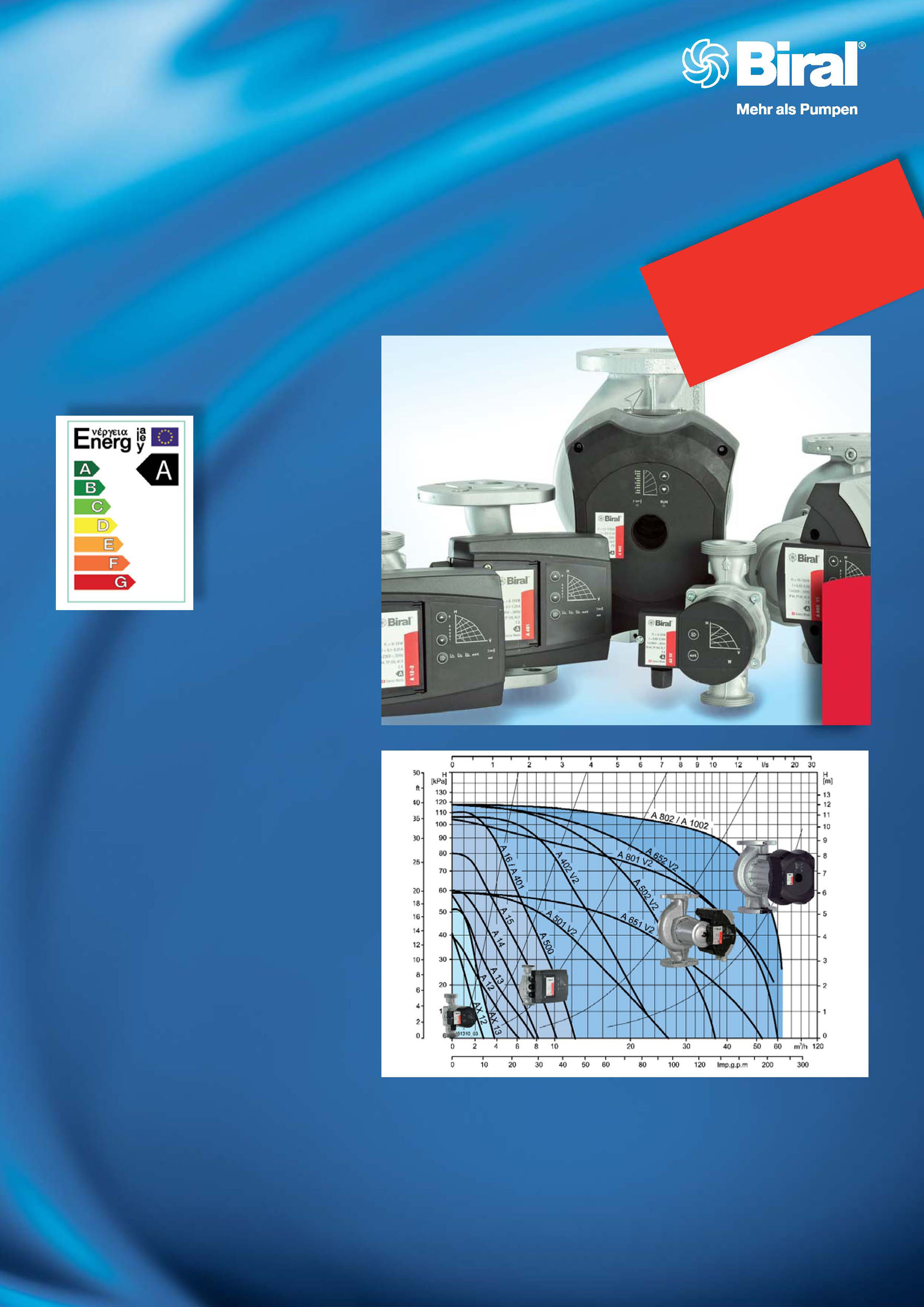 Kogu tootevalik kuulub energiaklassi AKõrge efektiivsuse ja väikese energiakuluga küttesüsteemide ringluspumbadEnergiasäästlike püsimagnettehnoloogiaga pumpade looja Biral pakub juba täna täiuslikku tootevalikut, mille moodustavad  efektiivsed väikese energiakuluga pumbad, mis vastavad EL energiamärgistusele A.Head põhjused:Säästke energiat ja raha efektiivse püsimagnettehnoloogiagaTäiendav energia kokkuhoid soojusisolatsiooniga	Elektrooniline deblokeerimise programm, mis kindlustab pumba tööVajalik rmatsioon LED ekraanilParameetrite lihtne seadistamineKõik seadistused on võimalik teha ilma kaugjuhtimispulditaValmistatud ŠveitsisBiral AGSüdstrasse 10CH-3110 MünsingenT +41 31 720 90 00F +41 31 720 94 42E-Mail @biral.ch www.biral.chEntire range in energy label AHighly efficient mini energy heating circulation pumpsAs the inventor of the energy- saving pump with permanent magnet technology, Biral is now ffering a full ange of high fficiency mini- nergy pumps hat comply with U energy label.Good reasons:Save energy and money with highly efficient permanent magnet technologyAdditional energy-saving through thermal insulation shellsNo sticking thanks to the elect- ronic de-blocking programInformation via LED displaySimple setting of control characteristicsAll settings possible without remote controlSwiss MadeBiral AGSüdstrasse 10CH-3110 MünsingenT +41 31 720 90 00F +41 31 720 94 42E-Mail @biral.ch www.biral.ch